Ո Ր Ո Շ ՈՒ Մ
28 մարտի 2024 թվականի   N 803 ՎԱՆԱՁՈՐ ՀԱՄԱՅՆՔԻ ՂԵԿԱՎԱՐԻ 15 ՕԳՈՍՏՈՍԻ 2023 ԹՎԱԿԱՆԻ ԹԻՎ 1161 ՈՐՈՇՄԱՆ ՄԵՋ ՓՈՓՈԽՈՒԹՅՈՒՆ ԿԱՏԱՐԵԼՈՒ ՄԱՍԻՆ Հիմք ընդունելով Զոհրաբ Հովիկի Անախասյանի 15.02.2023թ. թիվ 02/3274 դիմումը, 08․12․2023թ․ ՀՀ կադաստրի կոմիտեի գույքի նկատմամբ իրավունքի (սահմանափակման) պետական գրանցման վարույթը կասեցնելու մասին Կ-08122023-06-0012 որոշումը,Վանաձոր համայնքի ղեկավարի 15 օգոստոսի 2023 թվականի թիվ 1161 որոշումը, ղեկավարվելով «Նորմատիվ իրավական ակտերի մասին» ՀՀ օրենքի 33-րդ և 34-րդ հոդվածներով՝ որոշում եմ.Վանաձոր համայնքի ղեկավարի 15 օգոստոսի 2023 թվականի «Վանաձոր համայնք,Վանաձոր քաղաք, Տարոն-3 ՔՇՀ-7 թաղամաս 47/11-1 հասցեում գտնվող հողամասի ճշտված սահմանները հաստատելու և նոր փոստային հասցե տրամադրելու մասին»  թիվ 1161 որոշման մեջ կատարել հետևյալ փոփոխությունը. 1․Որոշման վերնագրում և որոշման 1-ին կետում «ճշտված սահմանները» բառերը փոխարինել «ուղղված տեղադիրքը» բառերով։ 

ՀԱՄԱՅՆՔԻ ՂԵԿԱՎԱՐԻՊԱՇՏՈՆԱԿԱՏԱՐ`     ԱՐԿԱԴԻ ՓԵԼԵՇՅԱՆՃիշտ է՝ԱՇԽԱՏԱԿԱԶՄԻ  ՔԱՐՏՈՒՂԱՐ 					Հ.ՎԻՐԱԲՅԱՆ
ՀԱՅԱՍՏԱՆԻ ՀԱՆՐԱՊԵՏՈՒԹՅԱՆ ՎԱՆԱՁՈՐ ՀԱՄԱՅՆՔԻ ՂԵԿԱՎԱՐ
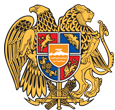 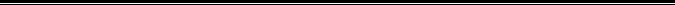 Հայաստանի Հանրապետության Լոռու մարզի Վանաձոր համայնք
Ք. Վանաձոր, Տիգրան Մեծի 22, Հեռ. 060 650162, 060 650040 vanadzor.lori@mta.gov.am, info@vanadzor.am